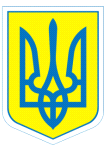 НАКАЗ    01.09.2017 			        м.Харків 				№ 151 Про  зарахування вихованцівдо нічної групи на 2017/2018 навчальний рікНа підставі заяв батьківНАКАЗУЮ:1.Зарахувати  нижчезазначених вихованців до нічної групи з 01.09.2017:Дошкільна група № 1    1.Дмух Любомир Вікторович2.Зікеєв Антон Павлович3.Кривошей Ігор Андрійович4.Щепилов Давид Віталійович5.Мороз Дмитро СергійовичДошкільна група № 2Борисов Дмитро  БорисовичРоманько Тихон Андрійович3. Самусенко Артем БорисовичДошкільна група № 31.Белявцева Єлизавета  Русланівна2. Воронков Кирил  Богданович3.Лимар Петро Борисович4.Пятецький Михайло Владиславович5.Шишко Марк ОлександровичПідготовчий А1.Дергільов Іван Павлович2.Тузко Артем Павлович3.Щипелева Альбіна АртемівнаПідготовчий Б1.Лялюк Кирило Віталійович2.Пігарев Павло Євгенович1-А1.Барнаш Богдана Андріївна2.Ганзя Євгеній Віталійович3.Літвін Ростислав Володимирович4.Мухіна Поліна Ігорівна5.Мухін Віталій Віталійович6.Сінчук Святослав Русланович1-Б1.Бочаров Руслан В'ячеславович2. Головенко Ярослав Олексійович3.Ковальчук Іван Олександрович4.Новобранов Ярослав Павлович5. Підгорний Іван Євгенович2- А1.Большего Денис Володимирович2-Б1.Гончаров Дмитро Русланович2.Лобойко Дмитро Владиславович3.Нарожна Надія Віталіївна4.Неронова Каміла Максимівна5.Панченко Даніл Григорович6.Ткаченко Микита Юрійович7.Флоров Богдан Романович3-АБубир Єлизавета РоманівнаЄфіменко Олександр  МиколайовичОнопрієнко Максим ВолодимировичТомілов Іван ПавловичТретяк Артем ВіталійовичЧинька Олег Павлович3-БАлєксєєв Ілля ОлексійовичБіленко Ілля КостянтиновичГолубенко Венера РоманівнаПавлюк Віктор ВолодимировичПерелигін Віталій Олександрович  3-В1.Борисенко Віктор Сергійович2.Гальцева Дар’я Михалівна3.Лакатош Оксана  Олексіївна4.Ніколенко Дмитро Ігорович5. Пономарьова Дар'я Віталіївна6.Ус Андрій Олександрович7.Чжан Алла Цзяньмінівна4-А1.Гончарова Наталія Хоземівна2.Кучеренко Альбіна Олегівна3.Ткаченко Анастасія Олександрівна4.Ульянов Артем Володимирович4-Б клас1.Коломієць Кіріл Ярославович2.Мастанов Махір Фаттахович3.Пономарьова Карина Віталіївна4.Собакар Артем Сергійович5.Теремецька Наталія Семенівна4-В клас1.Васюков Іоан Ігорович2.Жовнер Богдан Дмитрович3.Клєпіков Михайло Олександрович4.Ковальов Максим Євгенович5.Марджанішвілі Діана Сергіївна6.Погребенко Іван Михайлович7.Шалманов Владислав Володимирович5-А клас1.Берестовський Максим Ігорович2.Білан Максим Сергійович3.Дмитренко Ангеліна Дмитрівна4.Карпекін Кирило Володимирович5.Кучеренко Жасмін Олегівна6.Сбітнєв Артем Володимирович7.Чинька Андрій Павлович8.Якименко Тетяна Миколаївна5-Б клас     1. Голубенко  Люцита Романівна2. Куліш Євгеній Олександрович3.Морозова Вероніка Сергіївна4.Натіна Олександра Валеріївна5.Саітова Анастасія Ігорівна6.Саладіна Вероніка Миколаївна7.Сопін  Станіслав Валерійович8.Страхов Єгор Сергійович6-А клас1.Євсіков Богдан Зюаньх2. Машкова Тетяна Олександрівна3.Недбайло Микита Олексійович4.Скоркіна Марія Вікторівна5.Скульський Кирило Олегович6.Смоляков Ігор Віталійович7.Трощій Павло Олександрович8. Шевченко Євген Євгенович9. Шовкун Катерина Олександрівна 7-А клас 1.Голубенко Лада Романівна2.Калюжний Данило Романович3.Кантемир Герман Андрійович4.Кройтору Роман Іванович5.Мозжухіна Софія Андріївна6.Молодін Ігор Володимирович7.Фролов Максим Романович8.Якименко Наталія Сергіївна7-Б клас 1.Грідіна Олена Михайлівна2.Дьоміна Катерина Олексіївна3.Іванов Микола Сергійович4. Караваєв Ярослав Владиславович5.Лучко Богдан Вадимович6.Машкін Дмитро Володимирович7.Томілова Надія  Іванівна8-А клас 1. Акулов Кирило Віталійович     2.Бескуба  Дмитро Леонідович     3.Горнєва Сніжана Вікторівна4.Мирка Руслан Романович5.Міщенко Владислав Станіславович6.Проскурдін Павло Олександрович7.Шевченко Олександра Святославівна 9-А клас  1.Гапоненко Анастасія Ігорівна 2. Клімков В’ячеслав Олександрович     3. Кучеренко Діана Олегівна     4.Струкова Каміла Альбертівна 5.Струкова Луїза Альбертівна 6.Томілов Владислав Павлович 7.Удянський Роман Васильович10-А клас 1.Голубенко Жанна  Миколаївна 2.Земров Ярослав Володимирович 3.Новак Євгенія Василівна     4.Озерова Анастасія Володимирівна 5.Осман Юрій Олександрович 6.Смик Артем Олександрович 7.Сопін Максим Олександрович 8.Щедрін Андрій Геннадійович 9.Щедрін Євген Геннадійович 2. Помічники вихователя (нічні) Хондак О.А., Прушак О.А., Івах О.А.2.1. Несуть повну відповідальність за життя і здоров’я вихованців  у нічний час з 21.00 по 07.00.2.2. Передають у пожежну частину Новобаварського району кількість вихованців, які  ночують.Понеділок-четвер о 22.002.3.Підписують ліжка та білизну  вихованців.2.4. Ведуть облік вихованців, які ночують.3. Контроль за виконанням даного наказу покласти на  Коваленко Г.І., заступника директора з виховної роботи.Директор                     		 Л.О.МельніковаКоваленко Г.І., 370-30-63З наказом ознайомлені:               Г.І.Коваленко                       О.А.ХондакО.М.ІвахО.А.Прушак      6-Б клас1.Асєєва Вікторія  Олександрівна2.Гапоненко Сніжана Ігорівна